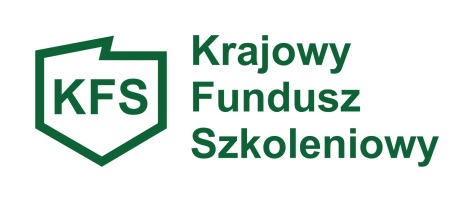 KRYTERIA OCENY MERYTORYCZNEJ WNIOSKU                     O PRZYZNANIE ŚRODKÓW Z KRAJOWEGOFUNDUSZU SZKOLENIOWEGO 
NA KSZTAŁCENIE USTAWICZNE PRACOWNIKÓW                      I PRACODAWCÓWDane podmiotu składającego wniosek: ………………………………………..…………………………………………………………………………………………………………………………………………….Maksymalna ilość punktów: 22 Pozytywna ocena wniosku – po uzyskaniu co najmniej 11 punktów                                                                     	  ………………………………………                                                                                              	(podpis osoby oceniającej)Lp.KryteriumPriorytetPriorytetIlość uzyskanych punktówLp.KryteriumSpełniaNie spełniaIlość uzyskanych punktów1.Zgodność dofinansowywanych działań z ustalonymi priorytetami wydatkowania środków KFS                         na 2024 r.Wsparcie kształcenia ustawicznego w związku z zastosowaniem w firmach nowych procesów, technologii i narzędzi pracy.1.Zgodność dofinansowywanych działań z ustalonymi priorytetami wydatkowania środków KFS                         na 2024 r.Wsparcie kształcenia ustawicznego                            w zidentyfikowanych w danym powiecie lub województwie zawodach deficytowych.1.Zgodność dofinansowywanych działań z ustalonymi priorytetami wydatkowania środków KFS                         na 2024 r.Wsparcie kształcenia ustawicznego osób powracających na rynek pracy po przerwie związanej ze sprawowaniem opieki nad dzieckiem oraz osób będących członkami rodzin wielodzietnych.1.Zgodność dofinansowywanych działań z ustalonymi priorytetami wydatkowania środków KFS                         na 2024 r.Wsparcie kształcenia ustawicznego w zakresie umiejętności cyfrowych.1.Zgodność dofinansowywanych działań z ustalonymi priorytetami wydatkowania środków KFS                         na 2024 r.Wsparcie kształcenia ustawicznego osób pracujących w branży motoryzacyjnej.1.Zgodność dofinansowywanych działań z ustalonymi priorytetami wydatkowania środków KFS                         na 2024 r.Wsparcie kształcenia ustawicznego osób                     po 45 roku życia.1.Zgodność dofinansowywanych działań z ustalonymi priorytetami wydatkowania środków KFS                         na 2024 r.Wsparcie kształcenia ustawicznego skierowane do pracodawców zatrudniających cudzoziemców.1.Zgodność dofinansowywanych działań z ustalonymi priorytetami wydatkowania środków KFS                         na 2024 r.Wsparcie kształcenia ustawicznego w zakresie zarządzania finansami i zapobieganie sytuacjom kryzysowym w przedsiębiorstwach.1.Zgodność dofinansowywanych działań z ustalonymi priorytetami wydatkowania środków KFS                         na 2024 r.PunktacjaPunktacjaPunktacja2.Zgodność kompetencji nabytych przez uczestników kształcenia ustawicznego z potrzebami lokalnego lub regionalnego rynku pracyWszystkie (100%) planowane działania są zgodne                 z potrzebami lokalnego rynku pracy 4 pkt4 pkt2.Zgodność kompetencji nabytych przez uczestników kształcenia ustawicznego z potrzebami lokalnego lub regionalnego rynku pracyOd 99% do 50% planowanych działań jest zgodna z potrzebami lokalnego rynku pracy2 pkt2 pkt2.Zgodność kompetencji nabytych przez uczestników kształcenia ustawicznego z potrzebami lokalnego lub regionalnego rynku pracyponiżej 50% planowanych działań jest zgodna                           z potrzebami lokalnego rynku pracy1 pkt1 pkt3.Koszty usługi kształcenia ustawicznego wskazanej do sfinansowana ze środków KFS                   w porównaniu z kosztami podobnych usług dostępnych na rynkuWszystkie (100%)  prezentowane we wniosku koszty kształcenia ustawicznego są porównywalne ze średnią cena rynkową 4 pkt4 pkt3.Koszty usługi kształcenia ustawicznego wskazanej do sfinansowana ze środków KFS                   w porównaniu z kosztami podobnych usług dostępnych na rynkuOd 99% do 50%  prezentowanych we wniosku kosztów kształcenia ustawicznego jest porównywalnych ze średnią cena rynkową2 pkt2 pkt3.Koszty usługi kształcenia ustawicznego wskazanej do sfinansowana ze środków KFS                   w porównaniu z kosztami podobnych usług dostępnych na rynkuPoniżej 50%  prezentowanych we wniosku kosztów kształcenia ustawicznego jest porównywalnych ze średnią cena rynkową1 pkt1 pkt4.Posiadanie przez realizatora usługi kształcenia ustawicznego finansowanej ze środków KFS certyfikatów jakości oferowanych usług kształcenia ustawicznegoWszyscy(100%) realizatorzy usług posiadają certyfikat jakości oferowanych usług4 pkt4 pkt4.Posiadanie przez realizatora usługi kształcenia ustawicznego finansowanej ze środków KFS certyfikatów jakości oferowanych usług kształcenia ustawicznegoOd 99% do 50% realizatorów usług posiada certyfikat jakości oferowanych usług2 pkt2 pkt4.Posiadanie przez realizatora usługi kształcenia ustawicznego finansowanej ze środków KFS certyfikatów jakości oferowanych usług kształcenia ustawicznegoPoniżej 50% realizatorów  usług posiadaj  certyfikat jakości oferowanych usług1 pkt1 pkt4.Posiadanie przez realizatora usługi kształcenia ustawicznego finansowanej ze środków KFS certyfikatów jakości oferowanych usług kształcenia ustawicznegoRealizator nie posiada certyfikatu jakości oferowanych usług0 pkt0 pkt5.Korzystanie przez Pracodawcę ze wsparcia w ramach środków KFS w latach ubiegłychKorzystał0 pkt0 pkt5.Korzystanie przez Pracodawcę ze wsparcia w ramach środków KFS w latach ubiegłychNie korzystał 2 pkt2 pkt6.Plany dotyczące dalszego zatrudnienia osób, które będą objęte kształceniem ustawicznympracodawca planuje utrzymać zatrudnienie lub zatrudnić na czas nieokreślony 100% osób przeszkolonych4 pkt4 pkt6.Plany dotyczące dalszego zatrudnienia osób, które będą objęte kształceniem ustawicznympracodawca planuje zatrudnić na okres przynajmniej 12 miesięcy 2 pkt2 pkt6.Plany dotyczące dalszego zatrudnienia osób, które będą objęte kształceniem ustawicznympracodawca sam bierze udział w szkoleniu1 pkt1 pkt6.Plany dotyczące dalszego zatrudnienia osób, które będą objęte kształceniem ustawicznympracodawca nie planuje dalszego zatrudnienia osób przeszkolonych0 pkt0 pkt7.Możliwość sfinansowania ze środków KFS działań określonych we wniosku, z uwzględnieniem limitów ustalonych przez MRPiPS  na realizacje działań finansowanych w ramach KFSCałkowity koszt kształcenia ustawicznego podlegającego finansowania ze środków KFS odpowiadający wysokości do 0,5% przyznanego limitu środków KFS dla powiatu chełmskiego,                                   tj. do 3 650,00 zł    4 pkt4 pkt7.Możliwość sfinansowania ze środków KFS działań określonych we wniosku, z uwzględnieniem limitów ustalonych przez MRPiPS  na realizacje działań finansowanych w ramach KFSCałkowity koszt kształcenia ustawicznego podlegającego finansowania ze środków KFS odpowiadający wysokości 1% przyznanego limitu środków KFS dla powiatu chełmskiego/,                                         tj. do 7 300,00 zł2 pkt2 pkt7.Możliwość sfinansowania ze środków KFS działań określonych we wniosku, z uwzględnieniem limitów ustalonych przez MRPiPS  na realizacje działań finansowanych w ramach KFSCałkowity koszt kształcenia ustawicznego podlegającego finansowania ze środków KFS odpowiadający wysokości powyżej 1,5% przyznanego limitu środków KFS dla powiatu chełmskiego powyżej 10 950,00 zł 1 pkt1 pktŁączna liczba uzyskanych punktówŁączna liczba uzyskanych punktówŁączna liczba uzyskanych punktówŁączna liczba uzyskanych punktówŁączna liczba uzyskanych punktów